2019年山西应用科技学院本科生占全日制在校生总数的比例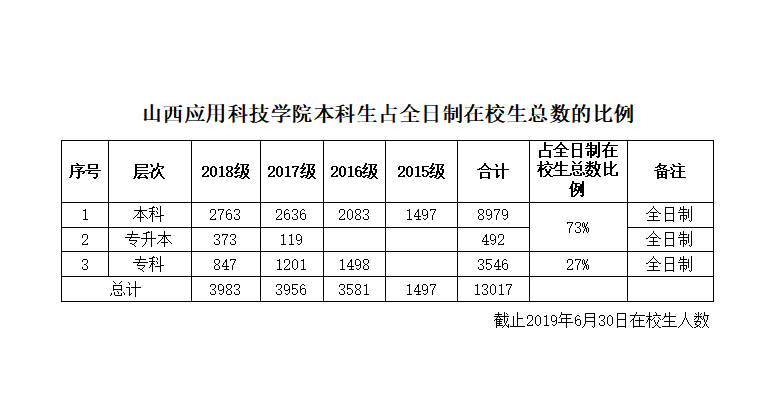 